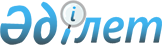 О внесении изменения в постановление Правительства Республики Казахстан от 31 июля 2014 года № 857 "Об утверждении перечня пунктов хранения материальных ценностей государственного материального резерва"
					
			Утративший силу
			
			
		
					Постановление Правительства Республики Казахстан от 31 марта 2016 года № 165. Утратило силу постановлением Правительства Республики Казахстан от 19 декабря 2019 года № 938
      Сноска. Утратило силу постановлением Правительства РК от 19.12.2019 № 938.
      Правительство Республики Казахстан ПОСТАНОВЛЯЕТ:
      1. Внести в постановление Правительства Республики Казахстан от 31 июля 2014 года № 857 "Об утверждении перечня пунктов хранения материальных ценностей государственного материального резерва" (САПП Республики Казахстан, 2014 г., № 48, ст. 489) следующее изменение:
      в перечне пунктов хранения материальных ценностей государственного материального резерва, утвержденном указанным постановлением:
      строку, порядковый номер 3, исключить.
      2. Настоящее постановление вводится в действие по истечении десяти календарных дней после дня его первого официального опубликования.
					© 2012. РГП на ПХВ «Институт законодательства и правовой информации Республики Казахстан» Министерства юстиции Республики Казахстан
				
Премьер-Министр
Республики Казахстан
К. Масимов